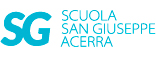 Attivita’ prevista per: Martedì 28 Aprile.Classe secondaInglese: Ascolta: • stagioni: https://youtu.be/dKzths2wm2kCompleta:Vedi Allegato 1 – Allegato 2. Puoi stampare o ricopiare le attività sul quaderno.